ASBCI Handbook Order Form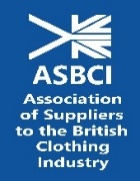 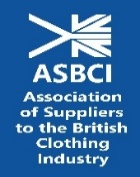 I enclose a cheque for £ ………………….   (Please DO NOT send cash). I wish to pay by credit card/debit card (please delete as applicable).  *** card payments subject to 3.5% surcharge. Please note we do not accept American Express. To make a payment by card, please contact us on the number below.  A receipted invoice will be sent.E-mail address: ................................................................Tel No. ................................................. Date: ……………………….………Name:…………………………………………....……Position: ……………………………………………… Signed: ………………………………………………….Company/Address:  ……………………....……………………………………………………………………………...…………………………………...…......…….………………………………………………………....………………………………………………………… Post Code: ……………………………..…………………..     ASBCI, Unit 5, 25 Square Road, Halifax, West Yorkshire, HX1 1QGTel:  01422 354666	email:  kirsty.holdsworth@asbci.co.uk TitleUnit PriceNo.PostageTotal Price (inc P&P)Apparel Size & Fit – a definitive GuideMembers £75Non-Members £100Student members - £35Student non-members - £60UK - £7.95Overseas quotes availableIntroduction to Colour in textilesMembers - £15Non-members £25Student members - £10Student non-members £17.50UK - £3.50Overseas quotes are availableCaring for your clothesMembers - £15Non-members £25Student members - £10Student non-members £17.50UK - £3.50Overseas quotes are availableColour CluesMembers - £15Non-members £25Student members - £10Student non-members £17.50UK - £3.50Overseas quotes are availableTried And TestedMembers - £15Non-members £25Student members - £10Student non-members £17.50UK - £3.50Overseas quotes are availableThe ASBCI Book of InterliningsMembers - £40Non-members - £80Students members - £30UK - £5Overseas quotes are availableJoining ForcesMembers - £15Non-members £25Student members - £10Student non-members £17.50UK - £3.50Overseas quotes are availableMake or BreakMembers - £15Non-members £25Student members - £10Student non-members £17.50UK - £3.50Overseas quotes are availableWrinkle FreeMembers - £10Non-members - £5Student members - £2.50UK - £1.50Overseas quotes are availableSub-totalCredit card charge At 3.5%TOTAL